О внесении изменений в постановление Исполнительного комитета Елабужского муниципального района от 15.04.2015 № 430 «О назначении стипендииГлавы Елабужского муниципального района студентам образовательных организаций и членам молодежных общественных объединений Елабужского муниципального района»В связи с изменением финансирования и поддержки студентам   образовательных организаций и членам молодежных общественных объединений Елабужского муниципального районапостановляю: 1. Внести изменение в Положение о присуждении стипендий Главы Елабужского муниципального района студентам образовательных организаций и членам молодёжных общественных объединений Елабужского муниципального района, утвержденное постановлением Исполнительного комитета Елабужского муниципального района № 430 от 15.04.2015, заменив раздел 5 разделом следующего содержания:«5. Учреждаются следующие номинации для назначения стипендий:2. Абзац 2 пункта 2 Положения изложить в следующей редакции: «Выплата стипендии производится однократно в полном объеме за счет финансирования МКУ «Управление по делам молодежи, спорту и туризму Исполнительного комитета Елабужского муниципального района».           3. Настоящее постановление подлежит официальному опубликованию.          4. Контроль над исполнением настоящего постановления возложить на заместителя руководителя Исполнительного комитета Елабужского муниципального района по социальным вопросам Л.Н. Рыбакову.Руководитель					     		                      Р.Л. ИслановИСПОЛНИТЕЛЬНЫЙ КОМИТЕТ ЕЛАБУЖСКОГО МУНИЦИПАЛЬНОГО РАЙОНАРЕСПУБЛИКИ ТАТАРСТАН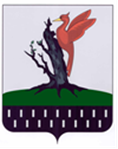 ТАТАРСТАН  РЕСПУБЛИКАСЫ АЛАБУГА  МУНИЦИПАЛЬРАЙОНЫ БАШКАРМА            КОМИТЕТЫПОСТАНОВЛЕНИЕКАРАР03 августа 2016 года№ 978НоминацияТребования для получения стипендийКоличество стипендийРазмер стипендиитыс. руб./год.Молодой общественник года- участие в городских и республиканских молодежных мероприятиях;- организация городских молодежных мероприятий и акций;- личный вклад в развитие молодежного движения в районе; - активная общественная деятельность.112Студент года- хорошая успеваемость студента;- участие в городских и республиканских молодежных мероприятиях;- организация молодежных мероприятий в учебном заведении;- активное участие в общественной жизни города.112